Załącznik nr 6 do SWZNE/EZP- III/5/2022M.P.K. Spółka z o.o. we Włocławku    Pieczęć firmowa WykonawcyOŚWIADCZENIE WYKONAWCYO PRZYNALEŻNOŚCI DO GRUPY KAPITAŁOWEJPrzystępując do udziału w postępowaniu o zamówienie publiczne  NE/ EZP – III/5/2022 „DOSTAWA NOWYCH CZĘŚCI ZAMIENNYCH DO AUTOBUSÓW KOMUNIKACJI MIEJSKIEJ”, oświadczamy, że:(należy zaznaczyć właściwe przy użyciu znaku np. „X”)  nie należymy do grupy kapitałowej w rozumieniu ustawy z dnia 16 lutego 2007 r. o ochronie konkurencji i konsumentów.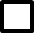         należymy do grupy kapitałowej w rozumieniu ustawy z dnia 16 lutego 2007 r.  o ochronie konkurencji i konsumentów.W załączeniu lista podmiotów należących do tej samej grupy kapitałowej.…………………………………..                                                                                                ………………………………………………………………….          (miejsce i data wystawienia)                                                                                                                                            (podpis i pieczęć osoby/osób uprawnionych                                                                                                                                                                                       do reprezentowania  Wykonawcy)                                                                                                                                                                                                   